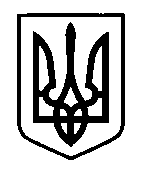 УКРАЇНАПрилуцька міська радаЧернігівська областьУправління освіти Про проведення міського етапу Всеукраїнського огляду музеїв при дошкільних, загальноосвітніх, позашкільних навчальних закладах, які перебувають у сфері управлінняМіністерства освіти і науки УкраїниВідповідно до наказу Міністерства освіти і науки України від 22.10.2014 № 1195 «Про затвердження положень про музеї при дошкільних, загальноосвітніх, позашкільних та професійно-технічних навчальних закладах, які перебувають у сфері управління Міністерства освіти і науки України», зареєстрованого у Міністерстві юстиції України 10.11.2014 за   № 1415/26192, листа Міністерства освіти і науки України від 25.09.2015                № 3/3-9-675-15 «Про проведення Всеукраїнського огляду музеїв при  навчальних закладах»,наказу  управління освіти і науки від 09.10.2015 №291 «Про проведення обласного етапу Всеукраїнського огляду музеїв при дошкільних, загальноосвітніх, позашкільних та професійно-технічних навчальних закладах, які перебувають у сфері управління Міністерства освіти і науки України» та з метою удосконалення діяльності музеїв при навчальних закладах, упорядкування та систематизації мережі музеїв, стимулювання та підтримки їх діяльності, підвищення ролі музеїв як осередків освіти та національно-патріотичного виховання учнівської молодіНАКАЗУЮ:1.Провести  з 19 жовтня по 16 листопада 2015 року міський етап Всеукраїнського огляду музеїв при дошкільних, загальноосвітніх, позашкільних навчальних закладах, які перебувають у сфері управління Міністерства освіти і науки України.2.Затвердити Умови проведення міського етапу Всеукраїнського огляду музеїв при дошкільних, загальноосвітніх, позашкільних навчальних закладах, які перебувають у сфері управління Міністерства освіти і науки України (додаток 1).3. Створити комісію для організації і проведення міського етапу Всеукраїнського огляду музеїв (додаток 2).4.Міському методичному центру (Чернякова С.М.) забезпечити організаційно-методичний супровід проведення міського етапу Всеукраїнського огляду музеїв.5.Директорам ЗОШ І-ІІІст.№№10,12( Правосуд О.М., Пилипенко Т.В.), ЦТДЮ (Савченко Т.М.):5.1. Забезпечити участь у міському етапі Всеукраїнського огляду музеїв.5.2. Подати  в управління освіти (Сайко Л.А.) до 16.10.2015 матеріали про роботу музеїв  відповідно до Умов проведення міського етапу Всеукраїнського огляду музеїв.6.Контроль за виконанням наказу покласти на спеціаліста управління освіти Сайко Л.А.Начальник управління освіти  		                                           С.М.ВовкДодаток №1до наказу управління освіти                                                                                 від 15.10. 2015 №327                                                УМОВИ проведення міського етапу Всеукраїнського огляду музеїв при дошкільних, загальноосвітніх, позашкільних та професійно-технічних навчальних закладах, які перебувають у сфері управління Міністерства освіти і науки УкраїниІ. ЗАГАЛЬНІ  ПОЛОЖЕННЯМіський етап Всеукраїнського огляду музеїв при дошкільних, загальноосвітніх, позашкільних та професійно-технічних навчальних закладах, які перебувають у сфері управління Міністерства освіти і науки України (далі – обласний етап огляду), проводиться на виконання Закону України «Про музеї та музейну справу», відповідно до Положення про музеї при дошкільних, загальноосвітніх, позашкільних та професійно-технічних навчальних закладах, які перебувають у сфері управління Міністерства освіти і науки України та Положення про присвоєння звання «Зразковий музей» музеям при дошкільних, загальноосвітніх, позашкільних та професійно-технічних навчальних закладах, які перебувають у сфері управління Міністерства освіти і науки України, затверджених наказом Міністерства освіти і науки України від 22.10.2014 № 1195 (зареєстрований у Міністерстві юстиції України 10.11.2014 за № 1415/26192), а також відповідно до листа Міністерства освіти і науки України «Про проведення Всеукраїнського огляду музеїв при навчальних закладах»  від 25.09.2015  №3/3-9-675-15  та цих Умов.ІІ. ЗАВДАННЯ ОГЛЯДУГоловними завданнями огляду є:удосконалення профільної структури музеїв;вивчення діяльності музеїв з охорони пам’яток природи, історії та культури, їх участі у формуванні та раціональному використанні Музейного фонду України;аналіз роботи музеїв, їх участі у навчальному процесі та вихованні юних громадян України;зміцнення зв’язків музеїв навчальних закладів з державними і комунальними музеями, архівами, товариствами охорони пам’яток історії та культури, творчими спілками та громадськими організаціями;сприяння оновленню діючих експозицій музеїв, відкриттю нових музеїв,  світлиць тощо.ІІІ. КЕРІВНИЦТВО  ОГЛЯДОМЗагальне керівництво міським етапом Всеукраїнського огляду музеїв здійснює Управління освіти Прилуцької міської ради.                                          IV. СТРОКИ ПРОВЕДЕННЯ        Міський етап Всеукраїнського огляду музеїв при дошкільних, загальноосвітніх, позашкільних та професійно-технічних навчальних закладах, які перебувають у сфері управління Міністерства освіти і науки України проводиться з 19 жовтня до 16 листопада 2015 року.V.  УЧАСНИКИ  ОГЛЯДУОгляду підлягають музеї при дошкільних, загальноосвітніх, позашкільних і професійно-технічних навчальних закладах, які перебувають у сфері управління Міністерства освіти і науки України, що на час проведення огляду перебувають  на обліку.VІ.  ПОРЯДОК ПРОВЕДЕННЯ ОГЛЯДУМіські комісії вивчають роботу музеїв, роблять висновки щодо їх відповідності чи невідповідності статусу музею при навчальному закладі.Підсумкові матеріали з міст направляються для узагальнення на адресу позашкільного навчального закладу «Центр дитячого та юнацького туризму і екскурсій» (14008, м. Чернігів, вул. Нахімова, 3, довідки за телефонами (0462) 64-31-17,64-31-81) до  01 грудня  2015 року.			VІІ.  ДОКУМЕНТАЦІЯ  ОГЛЯДУЗа підсумками міського етапу огляду  навчальні заклади  подають в управління освіти такі документи та матеріали:  1.Чотири примірники уніфікованого паспорту, на кожний зареєстрований  музей, завірені мокрою печаткою та підписом керівника навчального закладу  (нова форма уніфікованого паспорту та рекомендації до порядку його заповнення додаються до Умов);  2  Приклади досвіду роботи музеїв; 3. Основні тенденції розвитку музеїв; 4. Фотографії на електронних носіях в кількості 5-7 штук на кожен музей, які демонструють експозицію  музею, його розділи та  окремі оригінальні експонати, а також просвітницьку і методичну роботу на базі музею.Усі матеріали подаються державною мовою.VІІІ.  ПІДВЕДЕННЯ  ПІДСУМКІВПідсумки проведення міського етапу Всеукраїнського огляду затверджуються наказом управління освіти Прилуцької міської ради .                                                                                                                   Додаток 1 до УмовУніфікований паспорт музеюРеєстраційний номерРекомендаціїдо порядку заповнення уніфікованого паспорта музеюДо пункту 1. Повна назва музеюВказується повністю і повинна відповідати назві,  прийнятій у документах про заснування або в документах про зміну назви музею.До пункту 2. Профіль та вид музеюВизначаються відповідно  до  Закону  України  «Про  музеї  та музейну   справу»  ( 249/95-ВР ).До пункту 3. Форма власностіВказується належність до однієї з форм  власності  (відповідно до чинного законодавства).До пункту 5.ПідпорядкуванняНазва навчального закладу.До пункту 7. Місцезнаходження музею, телефон, факс, E-mail, веб-сайт навчального закладуВказуються повна адреса  (поштовий  індекс,  область,  район, населений пункт, вулиця, номер будинку), веб-сайт навчального закладу (за наявності).До пункту 11. Характеристика музейного приміщенняДані підпунктів 2-4 подаються окремо по кожній будівлі.До  пункту 12. Технічний стан приміщень (будівель)Дані подаються окремо по кожному приміщенню (будівлі).До пункту 13. Площа музеюДані подаються в цілому по музею і окремо по кожному приміщенню (будівлі).До пункту 15. Технічне оснащення музеюПідпункт 1 передбачає дані про наявність  у  музеї  спеціального світлотехнічного,   звукотехнічного,  проекційного,  телевізійного обладнання;   аудіовізуальних   засобів; засобів захисту від ультрафіолетових, інфрачервоних та інших випромінювань.У  підпункті 2  вказується  наявність  електронно-обчислювальних машин.У підпункті 3   вказуються    обладнання    фотокінолабораторій, апаратура для мікрофільмування і засоби малої поліграфії.До пункту 16. Фонди музеюУ підпункт 1 вносяться кількість  музейних  предметів  основного фонду   та  кількість  предметів  науково-допоміжного  фонду,  які перебувають у фондах та експозиції музею.У підпункт 3 вноситься кількість експонатів,  що мають виняткову культурну та історичну цінність.До пункту 17. Характеристика експозиційних розділівУ підпункті 3 вказується кількість експонатів,  що знаходяться в стаціонарних експозиціях музею на час його реєстрації.До пункту 18. Графік роботи музеюСлід вказати години роботи музею та вихідні дні.Додаток №2 до наказу управління освіти від 15 жовтня 2015 року №327	Склад комісії для організації і проведення міського етапу Всеукраїнського огляду музеївВовк С.М. – начальник управління освіти Прилуцької міської ради;Сайко Л.А. – спеціаліст управління освіти Прилуцької міської ради;Гуляєва Т.М. – спеціаліст управління освіти Прилуцької міської ради;Гапченко Л.М. – методист міського методичного центру управління освіти Прилуцької міської ради;Загороднюк - Карловська Н.С. - методист міського методичного центру управління    освіти Прилуцької міської ради;Барабаш А.Г. – вчитель історії ЗОШ І-ІІІст.№13 імені Святителя Іоасафа Бєлгородського, голова ММО вчителів історії;Заголій  Т.С. – голова Прилуцької міської організації Профспілки працівників освіти і науки України;Зоць Т.М. – директор Прилуцького краєзнавчого музею ім. В. І. Маслова (за згодою).15 жовтня  2015 р.НАКАЗм. Прилуки№ 327  1Повна назва музею2Профіль та вид музею3Форма власності4Засновник, власник5Підпорядкування6Заклад, що здійснює  методичне керівництво7Місцезнаходження музею, телефон, факс, е-mail, веб-сайт навчального закладу8Короткі відомості (дата та номер наказу)9Тематична будова музею (тематичні розділи)10Нерухомі пам'ятки історії та культури у складі музею:10.1загальна кількість з них:10.1.1музеєфіковані10.1.2немузеєфіковані11Характеристика музейного приміщення:11.1кількість приміщень11.2спеціально побудована будівля11.3пристосоване приміщення11.4пам'ятка   архітектури   чи   історії  (для окремих будівель, короткі  історичні відомості)12Технічний стан приміщень (будівель):12.1потребує реставрації12.2потребує капітального ремонту12.3аварійне приміщення (будівля)12.4належний стан13Площа музею: 13.1загальна13.2експозиційна13.3фондосховища13.4кінолекційного залу13.5виставочних залів13.6прилеглої території13.7експозицій просто неба13.8реставраційної майстерні13.9інше14Охорона музею (форми та засоби)15Технічне оснащення музею: 15.1світло-,   звуко-,  аудіообладнання,  монітори, мультимедійні системи, фонотеки, лабораторії для фонозапису15.2електронна система обліку і накопичення інформації15.3фотокінообладнання, засоби поліграфії15.4інше16Фонди музею: 16.1загальна кількість одиниць збереження16.2кількість музейних предметів основного фонду16.3кількість музейних предметів,  що  входять  до  Державного реєстру національного культурного надбання17Характеристика експозиційних розділів: 17.1назва розділу17.2дата останньої реекспозиції17.3кількість експонатів основного фонду на час реєстрації музею18Графік роботи музею19Дата складання паспорту20Печатка і підпис керівника